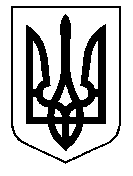 ТАЛЬНІВСЬКА РАЙОННА РАДАЧеркаської областіР  І  Ш  Е  Н  Н  Я10.11.2016                                                                                         № 10-13/VІІПро затвердження технічної документації з нормативної грошової оцінки земельної ділянки  площею – 11,6297 га, що надана в оренду гр. Підгрушному І.М., для ведення фермерського господарства, яка розташована в адмінмежах Гордашівської сільської ради, за межами населеного пунктуВідповідно до статті 10 Земельного кодексу України та пункту 21 частини 1 статті 43, статті 59 Закону України «Про місцеве самоврядування в Україні», статті 23 Закону України «Про оцінку земель», Порядку нормативної грошової оцінки земель сільськогосподарського призначення та населених пунктів, затвердженого наказом Держкомзему України, Міністерства аграрної політики України, Міністерства будівництва, архітектури та житлово-комунального господарства України, Української академії  аграрних наук від 27.01.2006 № 18/15/21/11, зареєстровано в Міністерстві юстиції України 05.04.2006 за № 388/12262, розглянувши клопотання гр. Підгрушного І.М., та технічну документацію з нормативної грошової оцінки земельної ділянки  площею – 11,6297 га, розроблену ДП «Черкаський науково-дослідний та проектний інститут землеустрою», враховуючи позитивний висновок державної експертизи землевпорядної документації від 20.09.2016 року № 1884-16 та постійної комісії районної ради з питань агропромислового розвитку та природних ресурсів, районна рада  ВИРІШИЛА:          1. Затвердити технічну документацію з нормативної грошової оцінки  земельної ділянки площею – 11,6297 га, що надана в оренду гр. Підгрушному Івану Миколайовичу, для ведення фермерського господарства, яка розташована: Черкаська область, Тальнівський район, адміністративні межі Гордашівської сільської ради (за межами населеного пункту).Взяти до відома, що: 2.1. Вартість земельної ділянки  з урахуванням коефіцієнта індексації 4,796 на дату оцінки 04 серпня 2016 року становить 273 657,09 грн. (двісті сімдесят три  тисячі шістсот п’ятдесят сім гривень 09 копійок).             2.2.   Кадастровий номер земельної ділянки 7124082000:01:001:0983.                      2.3. Технічна документація з нормативної грошової оцінки земельної ділянки зберігається у Відділі Держгеокадастру у Тальнівському районі.        3. Контроль за виконанням рішення покласти на постійну комісію районної ради з питань агропромислового розвитку та природних ресурсів.Голова районної ради                                                                            В. Любомська